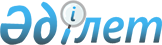 Об Исабаеве Б. О.Указ Президента Республики Казахстан от 11 июня 2022 года № 921
      Назначить Исабаева Бейбита Оксикбаевича акимом области Жетісу, прекратив его полномочия депутата Сената Парламента Республики Казахстан. 
					© 2012. РГП на ПХВ «Институт законодательства и правовой информации Республики Казахстан» Министерства юстиции Республики Казахстан
				
      Президент Республики Казахстан

К. Токаев
